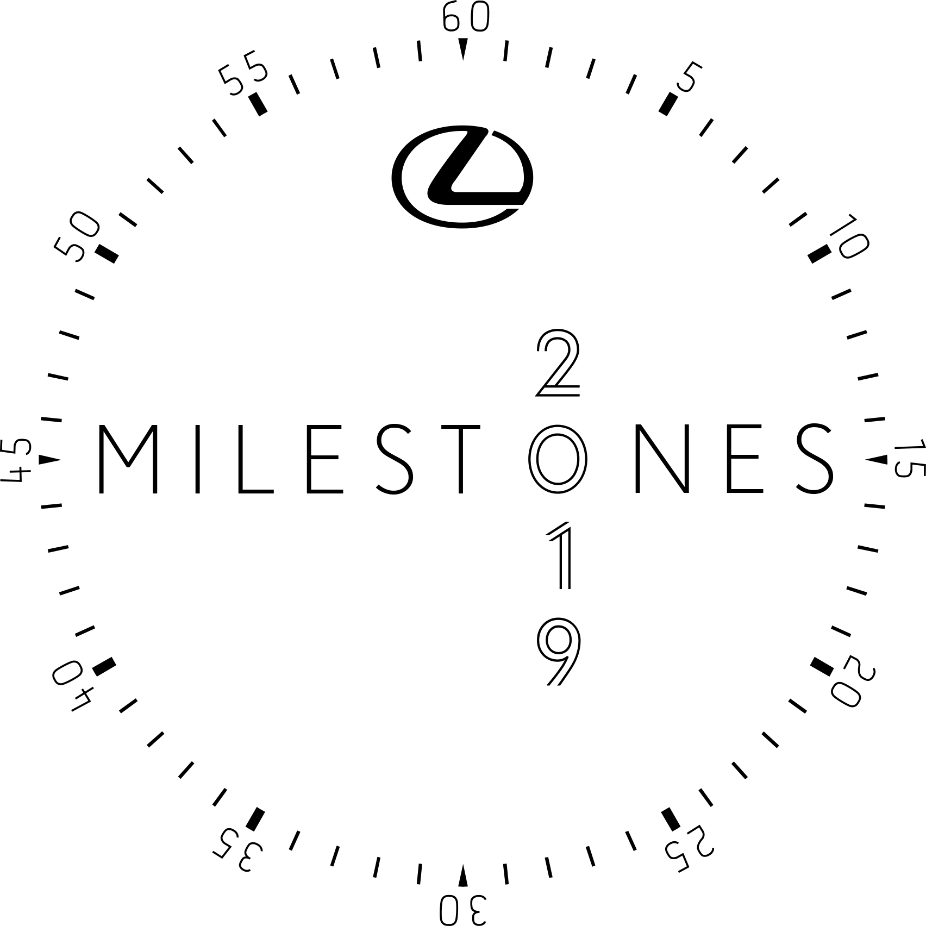 REVOLUCE ZNAČKY: JAK DOKÁZAL LEXUS NABÍZET NEJEN LUXUSNÍ VOZY, ALE I NOVÉ NÁPADY, INOVACE A ZÁBAVULexus je symbolem luxusu a úžasných zážitků, daleko přesahujících svět automobilů. Díky svému smyslu pro dobrodružství dokázal využít dovednosti svých konstruktérů, návrhářů a rukodělných mistrů ke zdolávání překážek nejrůznějšího druhu. Některé výsledky tohoto úsilí mají zřejmé uplatnění v reálném životě, avšak jiné jsou pouhou ukázkou bohaté představivosti, případně vznikly pouze pro zábavu. Uveďme si několik příkladů toho, jak Lexus tuto kreativitu, inovace a hodnoty značky dokázal aplikovat na nové oblasti, od vědeckých poznatků po vědeckou fikci, od oceánských vln až po stříbrné plátno. LEVITUJÍCÍ PRKNO LEXUSNemožné přetváříme v realituMyšlenka proplouvání vzduchem ulicemi byla kdysi pouhou fantazií filmových scénářů. Lexus ji však pojal jako reálnou výzvu. Ve snaze dokázat, že „Amazing in Motion“ není pouhým marketingovým sloganem, se rozhodl navrhnout, postavit a v praxi vyzkoušet funkční levitující prkno. A navíc takové levitující prkno, v němž každý ihned pozná produkt Lexus, a to v každém ohledu. Spolupráce s týmem vědců a odborníků na magnetickou levitaci ze společnosti IFW Dresden and Evico GmbH si vyžádala 18 měsíců odhodlaného a někdy i frustrujícího výzkumu s cílem vyrobit levitující prkno, které se dokáže nejen vznášet nad zemí, ale také umožnit jízdu dospělému člověku. 
Odhalení levitujícího prknaHotové levitující prkno bylo odhaleno v červnu 2015. Jeho elegantní strojní opracování odráží designové motivy Lexus, jako např. proslulou vřetenovitou masku chladiče, a je vyrobeno ze stejně kvalitních materiálů, jaké najdeme ve vozech Lexus (např. bambusového dřeva).Pod štíhlým a elegantním povrchem našly místo permanentní magnety a supravodiče chlazené kapalným dusíkem na teplotu -197 ˚C – a právě toto technické kouzlo umožňuje prknu proplouvat vzduchem s nulovým třením. Výstavba dráhyS cílem poukázat na úžasné kvality tohoto levitujícího prkna pak Lexus nechal poblíž Barcelony postavit speciálně navrženou dráhu. Nový „hoverpark“ připomínal klasický skate park, avšak pod povrchem bylo položeno 200 metrů magnetické dráhy. Magnetické pole poskytované dráhou bylo de facto „zmrazeno“ do supravodičů v levitujícím prkně, aby byla zajištěna konstantní vzdálenost mezi prknem a tratí pro trvalé levitování prkna. 
První jezdecK ovládnutí levitujícího prkna bylo na místě přizvat někoho s mimořádnými dovednostmi, a tak se Lexus obrátil na světově proslulou hvězdu mezi profesionálními skateboardisty, Rosse McGourana. Dokonce i s jeho zkušenostmi se jednalo o velkou výzvu: „Na prkně jsem strávil 20 let, ale bez třecích sil mám tady pocit, že je nutné se naučit úplně nové dovednosti,“ uvedl.  
Natáčení filmuTýdny testování vyvrcholily živým natáčením krátkého snímku SLIDE, vydaného v rámci kampaně ‚Amazing in Motion‘, v níž se objevuje levitující prkno společně s výkonným sedanem Lexus GS F. Ve scénáři sledujeme levitující prkno s McGouranem letícím nad zemí i vodou, přičemž vyvrcholením je skok přes střechu jedoucího vozidla. Ve spolupráci s partnery sdílejícími stejné zapálení pro radost z pohybu Lexus opět posunul hranice technologií, designu a inovací.VZRUŠUJÍCÍ VESMÍR A STŘÍBRNÉ PLÁTNOLety ve světě fantazieNávrháři Lexus se podíleli na významných mezinárodních snímcích, pro které pomáhali ztvárnit futuristické vesmírné plavidlo – a přestože jde o dílo fantazie, stále nese znaky kvality a inovací značky Lexus. Lexus Skyjet pro film „Valerian a město tisíce planet“ a vozidlo Lexus QZ Galactic Enforcer Jet pro snímek „Muži v černém: Globální hrozba“ posouvá značku Lexus daleko za hranice všedních dnů do světa fantazijních světů a akčního dobrodružství. 
Lexus SkyjetLexus v roce 2016 v rámci své kreativní partnerské spolupráce s filmovým studiem EuropaCorp pomohl týmu kreativců vytvořit futuristické stíhací plavidlo Skyjet pro filmový trhák Valerian a město tisíce planet z kategorie sci-fi. Jednomístnou stíhačku pilotoval Valerian, filmový hrdina ztvárněný hollywoodskou hvězdou Danem DeHaanem.Ačkoli se děj odehrává 700 let v budoucnosti, hlavní konstruktér Lexus Takeaki Kato se svým týmem chtěli do stroje začlenit uvěřitelné technologie i dnešní designové prvky. Výsledkem je kompaktní a vysoce aerodynamické plavidlo pro jednu osobu s některými detaily vozů Lexus, jako je např. náznak masky chladiče ve tvaru vřetene nebo ztvárnění světlometů v duchu kupé Lexus LC. Lexus QZ 618 Galactic EnforcerNávrháři Lexus se k futuristickým plavidlům opět vrátili v roce 2019, kdy odhalili detaily prvního zástupce své nové flotily tryskových letounů, kterým je Lexus QZ 618 Galactic Enforcer Jet. Poťouchle formovaná reklama prozrazuje, že plavidlo je k dispozici pouze agentům Muži v černém na jejich výpravách proti nepřátelským mimozemšťanům. Stiskem tlačítka ve sportovním kupé Lexus RC F se vůz okamžitě proměňuje v létající stroj, propagovaný jako „nejvýkonnější IFO (Identified Flying Object), jaké kdy Lexus sestrojil.“ Ze seznamu palubních technologií jmenujme Intergalaktický polohový systém – IGPS, asistentku Amazon Alexa schopnou porozumět sedmi bilionům mimozemským jazykům, technologii kvazarového energetického zdroje z vlastního vývoje Lexus nebo např. spotřebu 122 mpg – 112 tisíciletí na galon paliva.A plavidlo je samozřejmě vybaveno paketem bezpečnostních technologií Lexus Safety System+, včetně silového pole, a navíc disponuje schopností pohybovat se rychlostí světla. LUXUSNÍ JACHTA LEXUS LY 650 Stvořena v duchu filozofie „amazing – úžasná“V roce 2018 obrátil Lexus svoji pozornost od silnic k otevřeným mořím a oznámil záměr postavit námořní jachtu. Lexus Luxury Yacht – LY 650 – si bezpochyby žádá jiné konstrukční postupy než automobily, avšak v otázkách stylu se stále jedná o originální interpretaci tradičního designového jazyka L-finesse značky Lexus. Rozhodnutí vstoupit na trh námořních plavidel je v souladu se strategií firmy Lexus objevovat tajemství luxusu i za hranicemi automobilů, podobně jako to značka činí v oblasti špičkové kuchyně, filmové výroby a designu. 
Koncept sportovní jachtyPrezident TMC Akio Toyoda před několika lety podnikl několikadenní cestu na moři, zahrnující ovládání prémiových jachet nové třídy Ponam, jejichž uvedení na japonský trh se tehdy připravovalo. Akio Toyoda byl jakožto jezdecký mistr automobilky inspirován výkonem přeplňovaných vznětových jednotek a ovladatelností i stabilitou propracovaných lodních trupů; v roli manažera na pozici Chief Branding Officer společnosti Lexus International současně viděl možný potenciál stylových prémiových jachet jakožto doplňku životního stylu značky Lexus.V návaznosti na to pak divize Toyota Marine přišla s představou, jak prostřednictvím výkonné prémiové jachty rozšířit záběr značky Lexus o další oblasti životního stylu a trávení volného času. Výsledek tohoto projektu odhalil Lexus 12. ledna 2017 v podobě průběžné ověřovací studie sportovní jachty Lexus, která se prezentovala na ostrově Dilido v zálivu Biscayne Bay poblíž města Miami na Floridě.
Partnerská spolupráce s firmou Marquis-LarsonPovzbuzen vřelým přijetím studie Sport Yacht Concept se Lexus rozhodl pokročit ve svých plánech vyvinout sériově vyráběné plavidlo. Slovy výkonného viceprezidenta Šigekiho Tomojamy, „prezentovat snové představy luxusního životního stylu; takového, v němž jachta Lexus rozšiřuje potenciál mobility značky Lexus o oceány.“S cílem zajistit požadovaný špičkový standard se Lexus v otázkách výroby, prodeje a servisování jachty Lexus obrátil na skupinu Marquis-Larson Boat Group. Firma z amerického Wisconsinu disponuje bohatými zkušenostmi s výrobou zakázkových lodí a dbá na každý detail, což dokonale ladí s se zásadami řemeslného mistrovství Lexus Takumi.
Technické specifikace luxusuNěkteré z nejatraktivnějších vlastností svého původních konceptu jachty o délce 42 stop dokázal Lexus zachovat. Model LY 650 je delší (65 stop), při maximální šířce 19 stop. Zaujme markantním stylem s robustní a nápadnou přední částí trupu, zaoblenými akcenty paluby a zvýrazněnými boky na zádi plavidla nebo nepřehlédnutelnou uhlazenou linií střechy, typickou pro značku Lexus.
Oficiální uvedení 			Oficiální celosvětová premiéra jachty Lexus LY 650 proběhla v září 2019 v Miami.SNÍMEK O DÉLCE 60 TISÍC HODINTajemství takumiKlíčovou součástí značky Lexus jsou dovednosti rukodělných mistrů Takumi, které definují podstatu luxusu a navazují na ty nejvybranější tradice japonských mistrů řemesla. Lexus uvedl dokumentární snímek odhalující oddanost nezbytnou k dosažení úrovně Takumi, zachycující zkušenosti svých vlastních pracovníků i lidí pracujících v jiných oborech. Pozastavuje se i nad otázkou, jak mohou vlastně existovat ve světě, kde již tolik lidských úloh vykonávají roboti nebo umělá inteligence. V západní kultuře se má za to, že aby člověk dosáhl mistrovství ve svém oboru, potřebuje k tomu obvykle 10 tisíc hodin studia nebo tréninku. Avšak v Japonsku budete považováni za člověka, který své řemeslo skutečně mistrně zvládl, až po 60 tisících hodinách cizelování dovedností – to je ekvivalent 8 hodin denně, 250 dnů v roce po plných 30 let. 
Snímek jako žádný jinýNatočením snímku byl pověřen Clay Jeter, režisér amerického dokumentárního webového seriálu Chef’s Table; dokument se ponořuje do světa Takumi se zaměřením na čtyři mistry, kteří svůj život zasvětili svému řemeslu. Jde o kuchaře, který je držitelem dvou michelinských hvězd, výtvarnici pracující s tradiční technikou řezání papíru, řemeslného mistra Lexus a tesaře pracujícího pro jednu z nejstarších stavebních firem světa.Kromě dlouhometrážní verze filmu v délce 54 minut vytvořil Jeter speciální sestřih ‚60 tisíc‘ hodin, jenž zaznamenává obrazy základních řemeslných dovedností jednotlivých mistrů Takumi, které se neustále dokola opakují s cílem poukázat na hodiny, dny a roky pilného tréninku.Snímek je k dispozici na různých streamingových platformách a na těchto speciálních stránkách: https://takumi-craft.com/gb/en-gb.ŘÍZEN INTUICÍVůz automobilky Lexus, scénář napsaný umělou inteligencí, natočeno oscarovým režiséremJak daleko může zajít umělá inteligence, když přijde na uměleckou kreativitu? Lexus vyzkoušel potenciál umělé inteligence v rámci jedinečného projektu natáčení celosvětově prvního reklamního snímku, jehož celý scénář vytvořil „myslící“ stroj.Režie snímku „Driven by Intuition“ se ujal oscarový režisér Kevin MacDonald, podepsaný pod snímkem Poslední skotský král (The Last King of Scotland) nebo životopisným filmem Whitney o zpěvačce Whitney Houston. Natáčení filmu je průkopnickou ukázkou spolupráce umělé inteligence s renomovaným mistrem svého oboru, zaměřenou na testování hranic toho, jak by člověk mohl se stroji pracovat.
Produkce Lexus ve spolupráci s technickým partnerem Visual Voice navrhl jádro umělé inteligence pro psaní scénářů, včetně nasazení systému IBM Watson k analýze zvukových, textových a obrazových dat z externích zdrojů s cílem pochopit, na čem je zajímavý obsah vlastně založen. Umělá inteligence pak tyto poznatky mohla využít k vytvoření originální kostry scénáře, schopného chytře oslovit emoce a zároveň pobavit diváka. Umělá inteligence byla natrénována na materiálech vzniklých za posledních 15 let a zahrnujících reklamní spoty na luxusní zboží a automobily, které získaly prestižní mezinárodní ocenění za kreativitu. Při programování se též využila data z video tržiště Unruly s cílem zjistit, jaké okamžiky nejsilněji oslovují cílovou skupinu a porozumět tomu, jak využívat různé kombinace a posloupnosti ke zprostředkování požadovaného reklamního sdělení. S cílem zajistit originalitu a vystříhat se prvků typických pro masový trh byla k natrénování AI využita další data o značce Lexus a daném projektu – uvedení nového sedanu ES.Kvůli užšímu zaměření scénáře na ‚intuitivní‘ charakter byla umělá inteligence dále natrénována na základě poznatků ze speciálního experimentu, který pro tento projekt realizovalo oddělení aplikovaných věd MindX z Univerzity Nového Jižního Walesu (UNSW). V rámci uvedeného experimentu se zkoumalo, kde lidé berou intuitivní schopnosti a jak osoby s vysokou úrovní intuice reagují na automobilové reklamní spoty.
PříběhMinutový dramatický snímek vypráví příběh mistra řemesla Lexus Takumi, jenž dokončuje svoji práci na novém sedanu Lexus ES, vypouští jej do světa a vzápětí vidí, jak je polapen a ohrožen zničením. V klíčovém okamžiku je vůz zachráněn systémem automatického nouzového brzdění.Scénář je plný originálních lidských emocí a nelze jej rozpoznat od jiných scénářů napsaných přímo člověkem. 